Form A 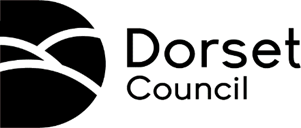 Cash Cap DeclarationDORSET COUNCIL NON-DOMESTIC RATES ACCOUNT NUMBER: ___________________The value of the non-domestic rates the Retail Hospitality and Leisure Relief to be provided to (name of ratepayer) ________________________________ by Dorset Council is £____________      This award must comply with the cash cap on claiming the Retail Hospitality and Leisure Relief on the basis that, including this award_______________________ (name of ratepayer together with any other companies in the same Group) shall not receive more than £110,000 of the Retail, Hospitality and Leisure Relief Scheme for eligible properties within 2024/25 and shall not receive more than £315,000 in total of Small Amounts of Financial Assistance over three years (including 2024/25). Guidance on the cash cap and Small Amounts of Financial Assistance limit can be found at: https://www.gov.uk/guidance/business-rates-relief-202425-retail-hospitality-and-leisure-schemePlease use a continuation sheet if necessaryPlease complete and return this form to the contact details shown on your Dorset Council Business Rates bill by email or post. Value of Retail Hospitality and Leisure ReliefBusiness Rates referenceLocal authority providing discount I confirm that I am authorised to sign on behalf of _______________________; and that ___________________ (name of ratepayer) shall not by accepting this relief exceed the £110,000 cash cap limit for 2024/25 Retail, Hospitality and Leisure Relief Scheme or the Small Amounts of Financial Assistance limit of £315,000 over three years (including 2024/25). I confirm that I am authorised to sign on behalf of _______________________; and that ___________________ (name of ratepayer) shall not by accepting this relief exceed the £110,000 cash cap limit for 2024/25 Retail, Hospitality and Leisure Relief Scheme or the Small Amounts of Financial Assistance limit of £315,000 over three years (including 2024/25). Business Representatives Name   Business Representatives Position   Signature    Date  Email Address